Department of Student Activities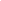 CALL MEETING TO ORDERThe meeting was called to order at 11:03am.ASCERTAINMENT OF QUORUM A majority quorum must be established to hold a bona fide meeting Members present: Director Barraj, Senator Johnson, Senator Grewal in place of Senator Amey, and Manager Gurrola.4/4 members present, quorum was established and a bonafide meeting was held. CORRECTIONS TO THE MINUTESThe Body will discuss and correct minutes from previous meetings.The Senate will consider any corrections to the minutes from the meeting held on Tuesday, November 30, 2021 and Friday, December 10, 2021. Senator Grewal motioned to approve and Senator Johnson seconded.PUBLIC COMMENTThis segment of the meeting is reserved for persons desiring to address the Body on any matter of concern that is not stated on the agenda. A time limit of three (3) minutes per speaker and fifteen (15) minutes per topic shall be observed. The law does not permit any action to be taken, nor extended discussion of any items not on the agenda. The Body may briefly respond to statements made or questions posed, however, for further information, please contact the BCSGA Vice President for the item of discussion to be placed on a future agenda. (Brown Act §54954.3)Breanna Marin from Delano discussed the Super Bowl event they are having on campus. Students will fill out a ballot predicting Super Bowl winners score and will win prizes. President Mata gave a presentation on last year's mural and her ideas for the upcoming mural for Women’s History Month. Hopes to get assistance from last year's artists and would like to speak to the Chancellor about making the murals a permanent installation on campus.  REPORTS OF THE ASSOCIATIONThe chair shall recognize any officer of the association, including the BCSGA Advisor, to offer a report on official activities since the previous meeting and make any summary announcements deemed necessary for no longer than three minutes, save the advisor, who has infinite time. Director of Student Activities BarrajThanked everyone for their support and help. Noted that Mondays and Tuesdays had the highest turnout for student participation. Would like to boost virtual events even more. SenatorsSenator Johnson noted that students were surprised by events and not aware that they were free.BCSGA Advisor AyalaGood to be back. Shout out to all the Senators for participating. Hope to see Manager Gurrola in person. Shoutout to Director Barraj, guests, and Advisor Harris for work behind the scenes. Want to talk about elections and encourage everyone to recruit and garner energy to make election turnout the best it can be.Also encouraged students to stay on top of classes and seek tutoring help as needed.If you have an idea for an activity, meet with Director Barraj one on one. CONSENT AGENDAAll items listed under the consent calendar are considered to be non-controversial by the body and will be enacted by one motion without discussion unless a member of the body calls an item(s) for a separate vote. Items called into question from the body will be considered after the conclusion of new business.ACTION ITEM: Allocation for the expenditure of  $900 from TA100-Student Life for Coffee, Donuts, and PlannersACTION ITEM: Allocation for the expenditure of  $150 from TA100-Student Life for National Popcorn DayACTION ITEM: Allocation for the expenditure of $1600 from TA100- Student Life for Virtual Escape Room ACTION ITEM: Allocation for the expenditure of $350 from TA100-Student Life for National Chocolate Cake Day Senator Grewal motioned for the approval of the consent agenda. Senator Johnson seconded. The motion passes.NEW BUSINESSDISCUSSION: Special Committee Proposal  Director Maldonado unavailable to discuss. DISCUSSION: Valentine’s Day   Director Barraj suggested giving out leftover heart shaped ding dongs along with candy.It was discussed that there would be make your own Valentine’s grams along with the candy. Also elections information would be promoted to students at the same time. President Mata said she will discuss with the Elections Committee about being on site. Event will be Valentine’s Day only.ANNOUNCEMENTSThe Chair shall recognize in turn BCSGA Officers requesting the floor for a period not to exceed one minute. Manager Gurrola apologized for lack of engagement last semester and promised renewed engagement and is excited for upcoming activities. Vice President Amos loves the Valentine’s ideas and welcomes back Manager Gurrola. Would like to inform Advisor Ayala she cannot make the Monday Elections Commission meetings and inquires if someone can take notes for her. Advisor Ayala said he would send out a doodle to see if the date can be changed and if not notes can be taken and reviewed.President Mata welcomes back Manager Gurrola and is very excited for the upcoming semester.Advisor Ayala requested Manger Gurrola get in touch with Advisor Harris for payroll updates. ADJOURNMENT	The meeting was adjourned at 11:50am.Friday, January 28, 2022Friday, January 28, 202211:00 a.m.- 12:00 p.m.Zoom Meeting ID:     Meeting Zoomlink: https://cccconfer.zoom.us/meeting/register/tJcudO6grDwjE9EV60Vgcn5Yy7j5huLsnEex    Meeting Zoomlink: https://cccconfer.zoom.us/meeting/register/tJcudO6grDwjE9EV60Vgcn5Yy7j5huLsnEex    Meeting Zoomlink: https://cccconfer.zoom.us/meeting/register/tJcudO6grDwjE9EV60Vgcn5Yy7j5huLsnEex